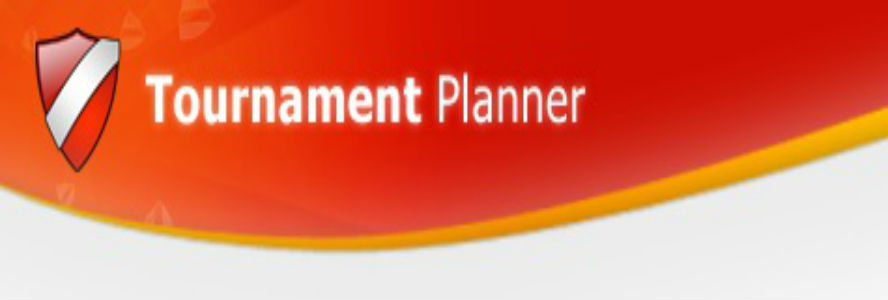 TOURNAMENT SOFTWARE VIDEO GUIDESInstalling & registering TPCreating a new tournamentPublishing your tournament onlineAdding playersAdding the drawMaking the drawScheduling matches